一、功能定位、控制规模和规划结构1.功能定位城山纽带；巴中城市品质提升与城市活力激发示范区。2. 控制规模本次规划区总用地面积为141.2公顷，其中城市建设用地面积120.13公顷，发展备用地14.2公顷，区域交通设施用地5.32公顷,非建设用地1.55公顷。规划结构规划形成“一轴一带、三廊三核”的空间结构。 一轴一带一轴：依托北环线形成城市发展轴。一带：依托张家河形成生态滨水景观带。三廊三核三廊：规划形成三条视线景观廊道；三核：依托铁路客运站、公交首末站、汽车客运站形成公共交通核心；依托巴中市体育馆形成体育健身核心；依托北龛寺形成文物保护核心。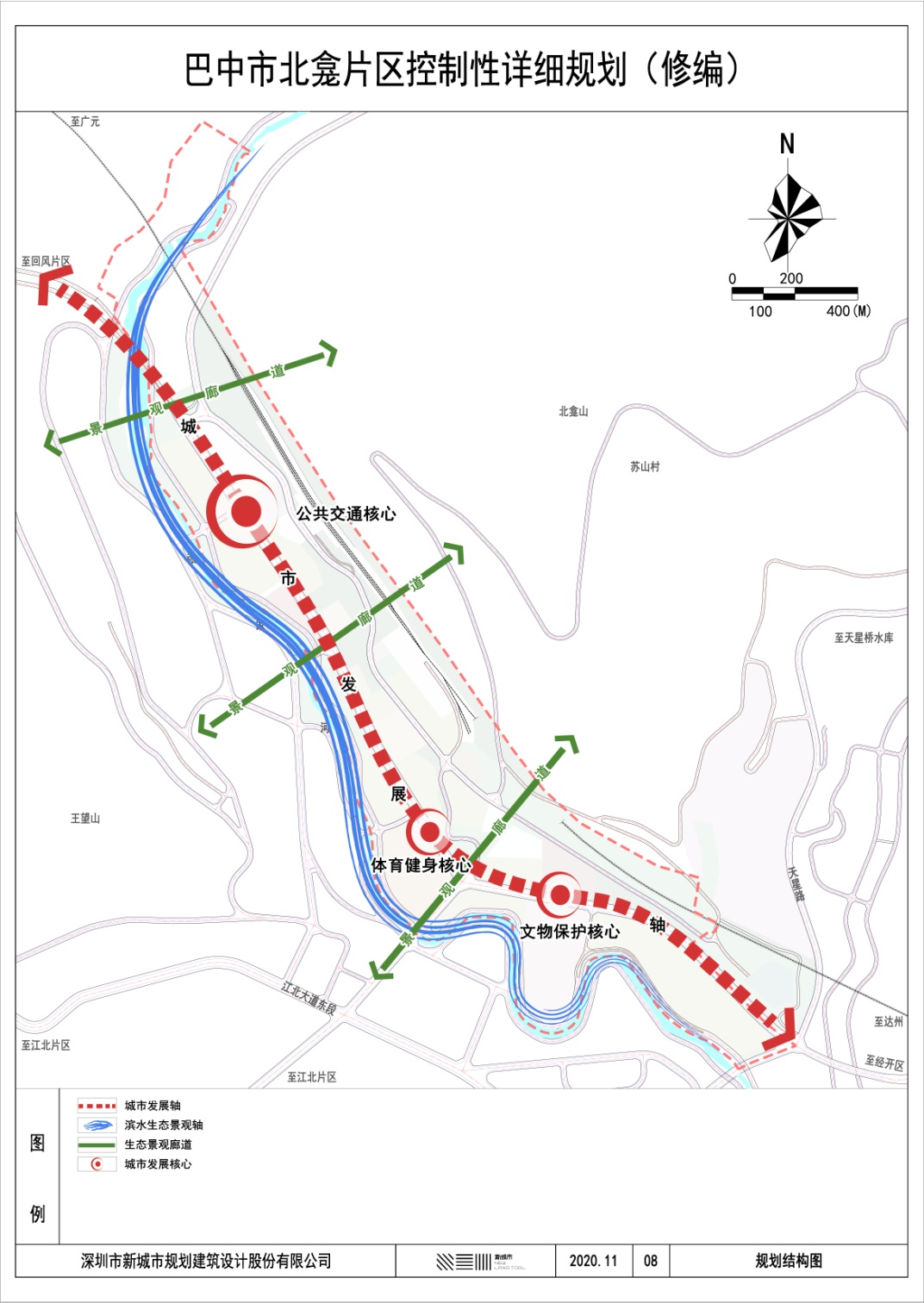 二、用地规划规划总用地面积141.2公顷，其中建设用地125.45公顷，发展备用地14.2公顷，非建设用地1.55公顷。规划城市建设用地120.13公顷，其中:规划居住用地规模29.36公顷，占城市建设用地的24.44%;规划公共管理与公共服务设施用地15.67公顷，占城市建设用地的13.04%;规划商业服务业设施用地1.75公顷，占城市建设用地的1.46%；规划道路与交通设施用地34.32公顷，占城市建设用地的28.57%；规划绿地与广场用地37.23公顷，占城市建设用地的30.99%，规划留白用地1.80公顷，占城市建设用地的1.5%。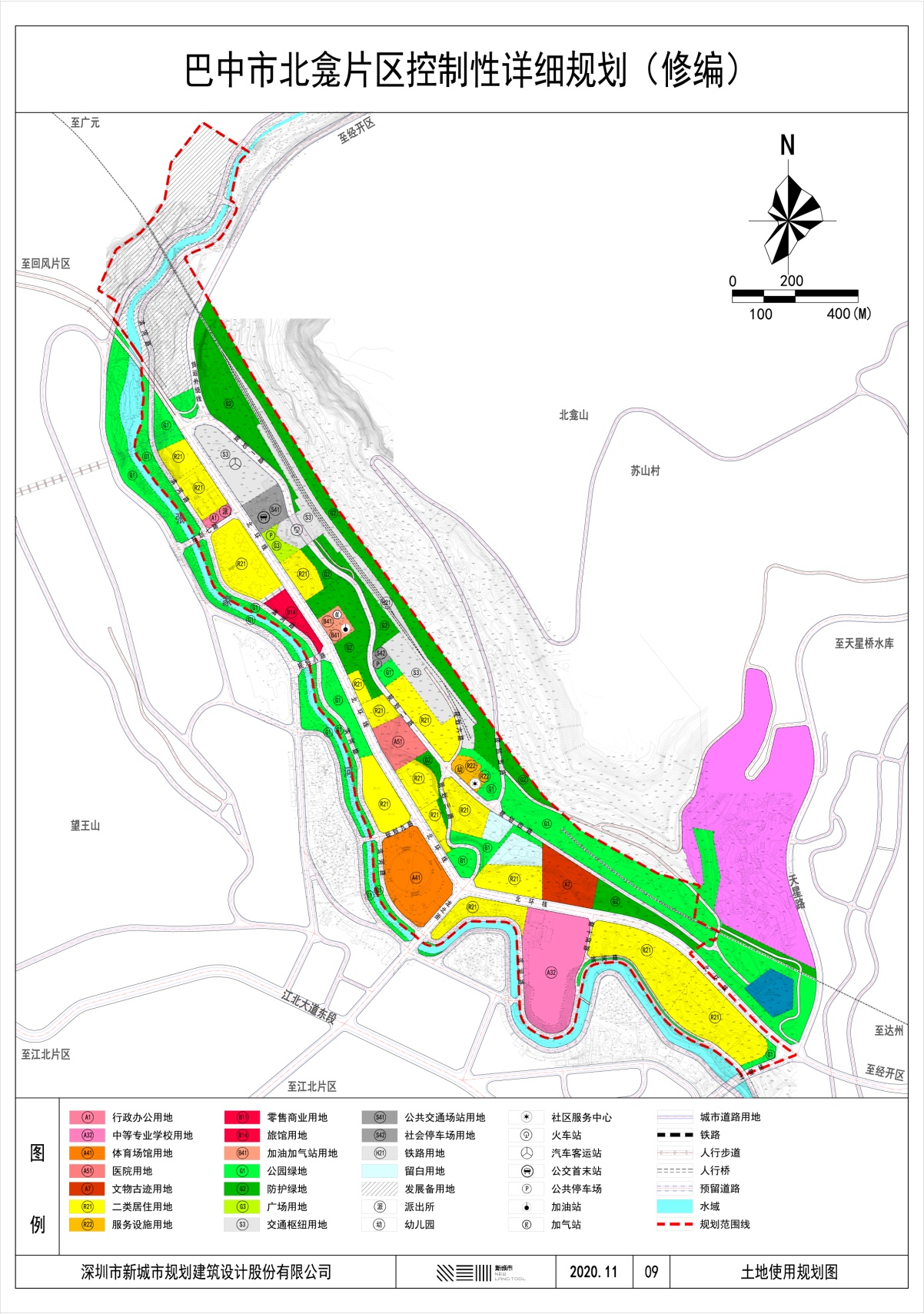 三、公共管理与公共服务设施规划规划公共管理与公共服务设施用地15.67公顷，占城市建设用地面积的13.04%。其中：行政办公用地规划行政办公用地0.33公顷，占城市建设用地面积的0.27%，为火车站站前派出所用地。教育科研用地规划保留教育科研用地6.55公顷，占城市建设用地面积的5.45%。主要为巴中市高级中学用地。体育用地规划保留体育用地4.70公顷，占城市建设用地面积的3.91%。主要为巴中市体育馆用地。医疗卫生用地规划医疗卫生用地1.69公顷，占城市建设用地面积的1.41%。文物古迹用地 规划文物古迹用地2.40公顷，占城市建设用地面积的2.0%。主要为现状保留的北龛寺，寺内北龛摩崖造像为国家级文物保护单位。四、商业服务业设施用地规划规划商业服务业设施用地1.75公顷，占城市建设用地面积的1.46%。其中：商业设施用地规划商业设施用地1.0公顷，占城市建设用地面积的0.83%。主要为现状在建旅馆用地。公用设施营业网点用地规划公用设施营业网点用地面积0.75公顷，占城市建设用地面积的0.62%。主要包括现状加油站、规划加气站等设施用地。五、综合交通规划1. 道路系统结构考虑规划区对外交通功能，结合规划区功能定位、道路规划断面经济合理等因素，形成过境道路+城市主次支路四级路网系统，实现规划区内外交通的串联。详见如下： 对外交通：货运外绕线：道路红线宽度24米。主干路：北环线：道路红线宽度32米；龙北街：道路红线宽度30米。次干路：规划七路：道路红线宽度16米和20米；规划八路：道路红线宽度24米。支路：滨河路：道路红线宽度16米和17米；规划一路：道路红线宽度24米；规划二路：道路红线宽度18米；规划三路：道路红线宽度12米；规划四路：道路红线宽度12米；规划五路：道路红线宽度12米；规划九路：道路红线宽度16米；规划十路：道路红线宽度7米。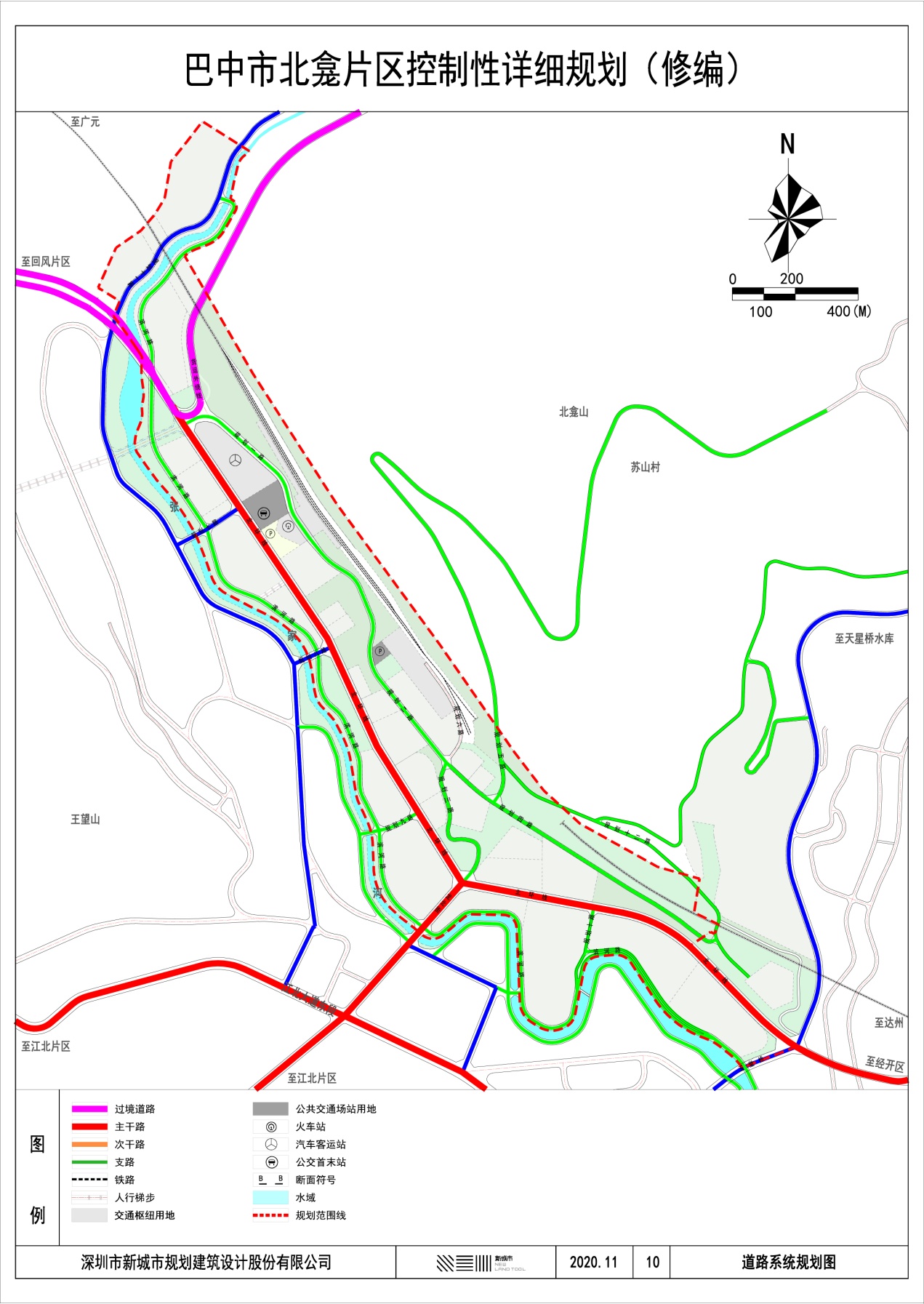 公共交通系统规划规划交通枢纽用地面积6.79公顷，交通场站用地面积1.58公顷。规划保留现状铁路客运站与1处加油站，规划新增1处汽车客运站、、1 处公交首末站、 1处社会停车场以及1处加气站。公交线网结合城市道路网布局。公交站点根据线路走向以合适的站点距离（400-800米）进行统一规划。六、公共开放空间系统规划1. 绿地系统规划规划绿地与广场用地37.23公顷，占城市建设用地的30.99%，其中公园绿地17.65公顷，防护绿地18.99公顷，广场用地0.59公顷。规划区绿地系统由滨水绿带、社区公园、游园、防护绿地组成。（1）滨水绿带滨水绿带即沿张家河打造核心景观带，绿化形式结合岸线规划，以人工驳岸、自然驳岸、半人工驳岸为主。滨水驳岸植被以观赏性植物为主，形成由草地、灌木、乔木等组成的多层次立体化的绿化景观系统。在景观设计上可以增加雕塑、亭榭等小品的设计，塑造舒适宜人的滨河两岸绿化景观带。（2）防护绿地防护绿地即在铁路线两侧建设带状防护绿地，同时结合地形条件在高差较大区域设置块状防护绿地。（3）社区公园社区公园主要指小型的街头绿地，是城市重要的组成部分。七、市政公用设施规划1. 给水工程规划（1）供水水源供水水源依托巴中市给水系统，由巴中市第二水厂供水。（2）用水量预测规划区最高日用水量为0.81万m³/d。 日变化系数取1.4，则平均日用水量为0.58万m3/d，年用水量为211.7万m3。2. 排水工程规划规划期末平均日污水总量为0.65万 m3/d，污水集中处理率为100%。3. 电力工程规划（1）供电电源规划范围近期电源由现状110kV玉堂变电站提供，规模3*63 MVA，远期电源由现状110kV玉堂变电站与规划500kV巴中变电站联网供电，500kV巴中变电站规模2×750MVA。4. 电力负荷预测规划期末用电负荷为1.44万KW，用电负荷密度为1.13万千瓦/平方公里。通信工程规划北龛片区通信设施主要依托巴州区邮政所、邮政代办点，规划范围内不再新增通信设施。燃气工程规划气源及供气设施天然气气源为元坝净化厂和普光净化厂，由平梁山配气站供气。用气量预测规划城区居民综合用气指标取0.40立方米/人·日，用气普及率为100%；商业用气量占居民生活用气量的比例取40%。规划北龛片区天然气需求量为6700立方米/人·日。管线综合规划（1）管线位置规划管线沿道路敷设时原则上污水管、电信管、燃气管位于路西或路北；给水管、电力管位于路东或路南。雨水管在道路东侧或南侧道路下，两侧布置。（2）管线布置水平布置：由路南至路北或由路东至路西依次为：电力管、给水管、雨水管、污水管、燃气管、电信管。它们之间的最小水平净距需满足规范要求。垂直布置：工程管线交叉敷设时，自路面向下的排列顺序为：电力管、电信管、燃气管、给水管、雨水管、污水管。工程管线交叉时，相互之间的最小垂直间距需满足规范要求。八、环卫工程规划北龛片区垃圾总量为1.2吨/日，规划要求对生活垃圾进行分类，推广垃圾袋装化，袋装收集率达到100%。生活垃圾收集点的服务半径不宜超过70m，用地面积不小于40平方米，与周围建筑间隔不小于5m；主要街道按标准配置废物箱，商业街按间距50米，交通干道按间距100-200米，一般道路按间距200-400米，居住区内主要道路按间距100米设置。规划以一、二类水冲式公共厕所为主，规划按服务半径300m-500m设置公共厕所，规划范围内下列范围应设置公共厕所：商业区、客运交通枢纽、体育场馆、游乐场所、广场、公园等人流集散场所附近。九、综合防灾规划1. 防洪排涝规划张家河城区段防洪标准为50年一遇，防山洪的标准为10~20年一遇。2. 消防规划北龛片区消防主要依托规划范围外东南侧檬子河片区规划消防站，规划用地面积0.35公顷。3. 防震减灾规划规划区内抗震设防烈度为6度，城区城市生命线工程和重要建筑应按7度设防。新建工程建设项目需参照《建筑工程抗震设防分类标准》（GB50223-2008)对各类建筑做设防类别划分，并执行《建筑抗震设计规范》（GB50011-2010)。规划利用建设用地内的公共绿地、广场、体育场、学校操场等开阔空间作为避震疏散场所。疏散半径应小于1km，人均避震面积达到8平方米。北龛片区共设置6处固定避震疏散场地，5处紧急避震疏散场地。 4. 人防规划规划规划掩蔽工程面积应达到1.2万平方米，规划结合新建住宅、公建、公园、学校等地下设置。